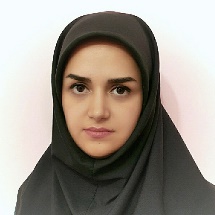 Full name: Ms. Zohreh GhaniAddress: Third floor, Saeed building, Shahid Jahangir Raftari street, Lampsazi juncture, Shahid Beheshti highway, Rasht, Guilan, IranPhone number: +981333509328Cell-phone number: +989389897105E-mail address: zohreh.ghani@gmail.comProz User Account: http://www.proz.com/profile/2141284Languages:Persian (mother tongue)English (Shokouh Language Institute, 2003-2009)German (Parvaz Institute, 2010-2012)Spanish (Parsan Institute, 2014-2015)Education:Bachelor of Arts in English Language and Literature from the University of Guilan (Rasht, Iran, 2010-2014)Student of  Master of Arts in Translation Studies at Allameh Tabataba’i University (Tehran, Iran,2015-2017)4 years of Professional translating experience:(English to Persian)2013-2014, translation of a book, Klaus Schulze: The Electronic Music Legend 2014-2015, translation of the latest research abstracts from medgadget: a medical technology website 2010-2015, Rahju technical office: Translation of about 70 professional papers in the areas of:Literature, Psychology, Sociology, Medicine, Medical Technology, Mathematics, Statistics, Economics, Computer Sciences, Information Technology, Music, Biology, Geology, Laboratory Medicine, Microbiology, Chemistry, Physics and various branches of management and engineering Other relevant experiences:2011-2012, teaching English at Shokouh Language Institute2011-2013, teaching English at Iranian Instituteنام و نام خانوادگی: زهره غنیآدرس: ایران، گیلان، رشت، بزرگراه شهید بهشتی، سه راه لامپسازی، خیابان شهید جهانگیر رفتاری، ساختمان سعید، طبقه سومشماره تلفن: 01333509328 شماره تلفن همراه: 09389897105پست الکترونیک zohreh.ghani@gmail.com :  حساب کاربری پروز:  http://www.proz.com/profile/2141284زبان ها:فارسی (زبان مادری)انگلیسی (مؤسسه زبان شکوه، 88-82)آلمانی (آموزشگاه پرواز، 91-89 )اسپانیایی (آموزشگاه پارسان، 94-93 )تحصیلات:کارشناسی زبان و ادبیات انگلیسی از دانشگاه گیلان (رشت، ایران،93-89 )دانشجوی کارشناسی ارشد مطالعات ترجمه در دانشگاه علامه طباطبائی (تهران، ایران، 96-94)4 سال تجربه ی ترجمه ی تخصصی:(انگلیسی به فارسی)93 -92، ترجمه ی کتاب ، کلاوس شولتز: اسطوره ی موسیقی الکترونیک 94-93، ترجمه ی چکیده های تحقیقاتی جدید از medgadget، یک وبسایت تکنولوژی پزشکی 94-89، دفتر فنی رهجو: ترجمه ی حدود 70 مقاله ی تخصصی در زمینه های: ادبیات، روانشناسی، جامعه شناسی، پزشکی، تکنولوژی پزشکی، ریاضیات، آمار، اقتصاد، علوم رایانه، فناوری اطلاعات، موسیقی، زیست شناسی، زمین شناسی، علوم آزمایشگاهی، میکروبیولوژی، شیمی، فیزیک و شاخه های گوناگون رشته های مدیریت و مهندسیسایر تجارب مرتبط:92-91، تدریس زبان انگلیسی در موسسه ی زبان شکوه93-91، تدریس زبان انگلیسی در آموزشگاه ایرانیان